#5009 – PORTABLE FLUSHER/HYDRO VACPURPOSE:Unit #5009 is a Portable Flusher/Hydro Vac used primarily for small jobs.  The Flusher is used for routine maintenance on sewer services or small diameter pipe.   The vacuum unit is designed for liquids and material smaller then 3 inches in diameter. HAZARDS:PPE:Pre-SetupHook up trailer to vehicleMake sure hitch is secure and locked on ball.Secure safety chains and brake cableConnect plugCheck trailer lightsSetupSetup safe work zoneUse traffic control when requiredPark trailer to allow safe and easy operation of portable unit #5009Make sure water pump is in “Off” positionPull choke, move throttle to half and start engineMove throttle to idle and let warm up for 5 minutes.ProcedureFlushing: This procedure requires two fully trained operators (one to control hose and one to control water pump and throttle)Engage hose reel lever- one to control hose and one to control water pump and throttleManually pull enough hose slack to feed nozzle into pipe opening. With one operator in control of flushing hose, the other operator shall turn on water pump and adjust throttle to full.Using both hands manually advance hose up pipe to destination then slowly retrieve back to start.  Repeat if necessary.When flushing is completed, return throttle to idle and shut-off water pumpHydro Excavating:Repeat steps in 2.o set-up. This procedure requires two fully trained operators (one to  control digging wand  and one to control vacuum hose) Be sure hopper door is closedUnravel vacuum hose, digging tube and digging wandEngage Hydro-excavate leverMake sure area is clear of bystanders Adjust throttle to fullPosition digging  tube over area to be excavatedAim wand directly under digging tube and depress triggerLower digging tube as it sucks up material loosened by digging wand to achieve desired size of excavationPost Set UpReturn throttle to idle and let engine  cool down for 5 minutes –turn off ignition Depress trigger on digging wand to relieve pressureReplace all hoses, tubes and tools accordingly Standing clear of door – dump material when job is finished at designated dump site.Clean hopper, tools, filters thoroughlyFill-up water tank and re-fuelPark in casting shed and plug inLeave hopper door in open positionSummaryIt is important to remember that high water pressure and high levels of vacuum are present at all times while operating.  DO NOT  attempt to unclog digging tube by hand unless engine is turned offNever point digging wand at anyone Keep hands, loose clothing etc, clear of digging tube at all timesTurn engine off in case of emergencyDepartment:Eng. & Public Works Area:Wastewater 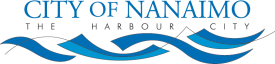 Subject:#5009 Portable Flusher / Hydro Vac#5009 Portable Flusher / Hydro Vac#5009 Portable Flusher / Hydro VacMoving partsWorking around traffic and mobile equipment.High pressure water contamination from biohazards flying debrisHigh pressure water contamination from biohazards flying debrisEye protectionHearing protectionGloves and safety bootsHigh -visibility vest Date written:  2010-Mar-30Revision DateWritten by: Riley St. LukeManager’s Approval:   John Elliot